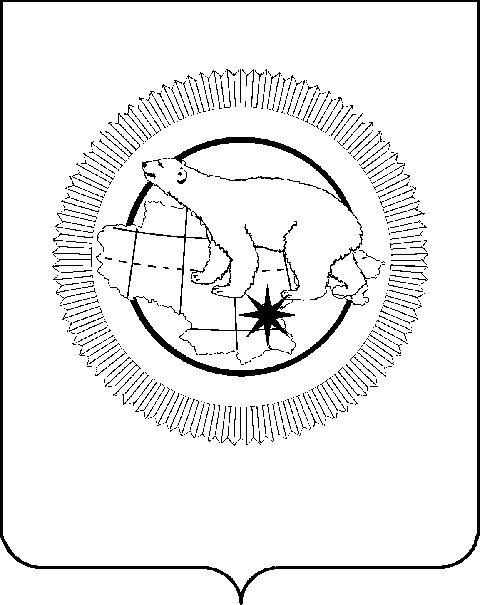 ГУБЕРНАТОР   ЧУКОТСКОГО  АВТОНОМНОГО  ОКРУГАР А С П О Р Я Ж Е Н И Е(в ред. Распоряжений Губернатора Чукотского автономного округа от 16.03.2016 г. № 55-рг, от 26.10.2017 г. № 267-рг, от 18.02.2019 г. № 71-рг, от 18.03.2019 г. № 120-рг, от 12.08.2019 г. № 243-рг, от 07.10.2019 г. № 286-рг,от 05.03.2020 г. № 83-рг, от 13.05.2020 г. № 167-рг,  от 21.07.2020 г. № 249-рг, от 03.03.2021 г. № 33-рг, от 22.11.2021 г. № 303-рг, от 27.07.2022 г. № 247-рг, от 29.09.2022 г. № 329-рг, от 10.04.2023 г. № 81-рг, от 29.12.2023 г. № 414-рг)1. Утвердить состав Совета по улучшению инвестиционного климата в Чукотском автономном округе, согласно приложению к настоящему распоряжению.2. Признать утратившим силу Распоряжение Губернатора Чукотского автономного округа от 12 августа 2014 года № 153-рг «Об утверждении состава Совета по улучшению инвестиционного климата Чукотского автономного округа». 3. Контроль за исполнением настоящего распоряжения возложить на временно исполняющего обязанности Заместителя Губернатора – Председателя Правительства Чукотского автономного округа Яремчука А.В.Приложениек Распоряжению ГубернатораЧукотского автономного округаот  27 октября 2015 года №  201-ргСОСТАВСовета по улучшению инвестиционного климатав Чукотском автономном округеПредседатель Совета:от27 октября  2015 года№201-рг                              г. АнадырьОб утверждении состава Совета по улучшению инвестиционного климата в Чукотском автономном округеВ.Г. Кузнецов Кузнецов Владислав ГариевичГубернатор - Председатель Правительства Чукотского автономного округа (Председатель рабочей группы по разрешению разногласий и споров)Заместитель Председателя Совета:Заместитель Председателя Совета:Заместитель Председателя Совета:ИвановДмитрий ИгоревичЗаместитель директора Непубличного акционерного общества «Чукотская торговая компания» (по согласованию)Секретарь Совета:Секретарь Совета:Секретарь Совета:ШадринаЛилия ПавловнаЗаместитель начальника Департамента – начальник Управления инвестиций и предпринимательства Департамента финансов, экономики и имущественных отношений Чукотского автономного округа (секретарь рабочей группы по разрешению разногласий и споров)Члены Совета:Члены Совета:Члены Совета:АракелянцНина Рудольфовнаисполняющая обязанности директора Чукотского центра развития бизнеса – Дополнительный офис Хабаровского регионального филиала № 3349/75/10 акционерного общества «Российский   Сельскохозяйственный банк» (по согласованию);Солонский Юрий КонстантиновичЗаместитель Губернатора – Председателя Правительства, начальник Департамента промышленной политики Чукотского автономного округа (член рабочей группы               по разрешению разногласий и споров);Головатенко Виктор ВасильевичДиректор Общества с ограниченной ответственностью «ЧукотТранс» 
(по согласованию);Горшенин Максим Владимировичзаместитель Генерального директора                         по экономике и финансам Общества                              с ограниченной ответственностью «Чукотская оптовая торговля» (по согласованию);ДавидюкСергей НиколаевичЗаместитель Губернатора – Председателя Правительства, начальник Департамента сельского хозяйства и продовольствия Чукотского автономного округа (член рабочей группы по разрешению разногласий и споров);ЕндальцевАлександр ГеннадьевичГенеральный директор Общества                                  с ограниченной ответственностью «Алеут»              (по согласованию);Жданов Александр ВикторовичГенеральный директор Общества с ограниченной ответственностью «Анадырская транспортная компания» (по согласованию);ЗасееваВиктория Сергеевнаначальник Дополнительного офиса № 99                        в г. Анадырь «Азиатско-Тихоокеанского Банка» (акционерное общество) (по согласованию);Иванов Игорь Павловичдиректор Непубличного акционерного общества «Чукотская торговая компания»                               (по согласованию);            Калинова Алеся АндреевнаПервый заместитель Губернатора – Председателя Правительства, начальник Департамента финансов, экономики и имущественных отношений Чукотского автономного округа (заместитель Председателя рабочей группы по разрешению разногласий и споров);КлимовПетр Александровичзаместитель Генерального директора Акционерного общества «Чукотская горно-геологическая компания» (по согласованию); КолонцовАлександр ВладимировичУправляющий Чукотским головным отделением (на правах отдела) Дальневосточного банка публичное акционерное общество «Сбербанк России» (по согласованию);КондаковМаксим Владимировичдиректор Общества с ограниченной ответственностью «КРДВ Чукотка» 
(по согласованию) (член рабочей группы                  по разрешению разногласий и споров);Кулик Николай ИвановичУполномоченный по защите прав предпринимателей в Чукотском автономном округе, руководитель регионального отделения Общероссийской общественной организации «Российский союз промышленников и предпринимателей в Чукотском автономном округе» (по согласованию) (член рабочей группы по разрешению разногласий и споров);МакатровПавел АлександровичИндивидуальный предприниматель                      (по согласованию);МакеевИван ЕвгеньевичГенеральный директор Общества с ограниченной ответственностью «СтройИнвест-Энергия» (по согласованию);МезинцевЛеонид ВасильевичПредседатель Чукотского регионального отделения Общероссийской общественной организации «Деловая Россия» (по согласованию) (член рабочей группы по разрешению разногласий и споров);МинееваТатьяна НиколаевнаИндивидуальный предприниматель, сопредседатель Регионального отделения общероссийского общественного движения «Народный фронт «За Россию» в Чукотском автономном округе (по согласованию);НиколаевЛеонид АнатольевичПредседатель Правления Ассоциации «Совет муниципальных образований Чукотского автономного округа» (по согласованию);ПетуховОлег Викторович	член Общероссийской общественной организации «Российский союз промышленников и предпринимателей», директор Общества с ограниченной ответственностью «Питон» (по согласованию);Плотников Виталий АлексеевичГенеральный директор Общества с ограниченной ответственностью «Сибнефть-Чукотка» (по согласованию);Трошин Алексей ГеннадьевичРуководитель Управления Федеральной налоговой службы Российской Федерации по Чукотскому автономному округу (по согласованию);Тюхтий Виктор Анатольевич Генеральный директор Акционерного общества «Анадырский морской порт»                                        (по согласованию);Федичкин Алексей Александровичдиректор Некоммерческой организации «Фонд развития экономики и прямых инвестиций Чукотского автономного округа»                            (по согласованию) (член рабочей группы                   по разрешению разногласий и споров);ФотинГеоргий ВладимировичИсполнительный директор Общества                            с ограниченной ответственностью                         «Каз Минералз» (по согласованию);ХванОксана Вячеславовназаместитель директора Магаданского филиала акционерного общества «Полиметалл управляющая компания» обособленное подразделение в г. Анадырь (по согласованию);ЯремчукАнтон ВладимировичЗаместитель Губернатора – Председателя Правительства Чукотского автономного округа, начальник Департамента экономики и инвестиций Чукотского автономного округа  (член рабочей группы по разрешению разногласий и споров).». 